KS2 FrenchFrench Lesson 2: Introducing yourself.Ben is learning French at school. He links up online with children in Marseille to practise and improve his French. His new friends introduce themselves; they are Lili, Thibaud, Ingrid and Ulysse.Ben introduces himself in French and learns that there is a range of greetings used by his friends in France. Can you remember any other greetings that you have already learned in your French lessons?  You could type or write them below to show what you remember.Watch the video on Teams / your class home learning page to hear Ben introduce himself to his new friends. If you enable subtitles on the video (click on the middle of three icons on the bottom right of the screen) you will see all the words written on the screen to help you if you need it.TASK: Once you have watched the video and listened out for any familiar words, use the word bank below to help you create a conversation in the speech bubbles.  What might these characters say to each other?  You can type in the speech bubbles to submit your work on Teams.Extra challenge: use the phonetic pronunciation guide here and the clues in the video to role play your conversation.  Can you teach someone at home?  Bonne chance!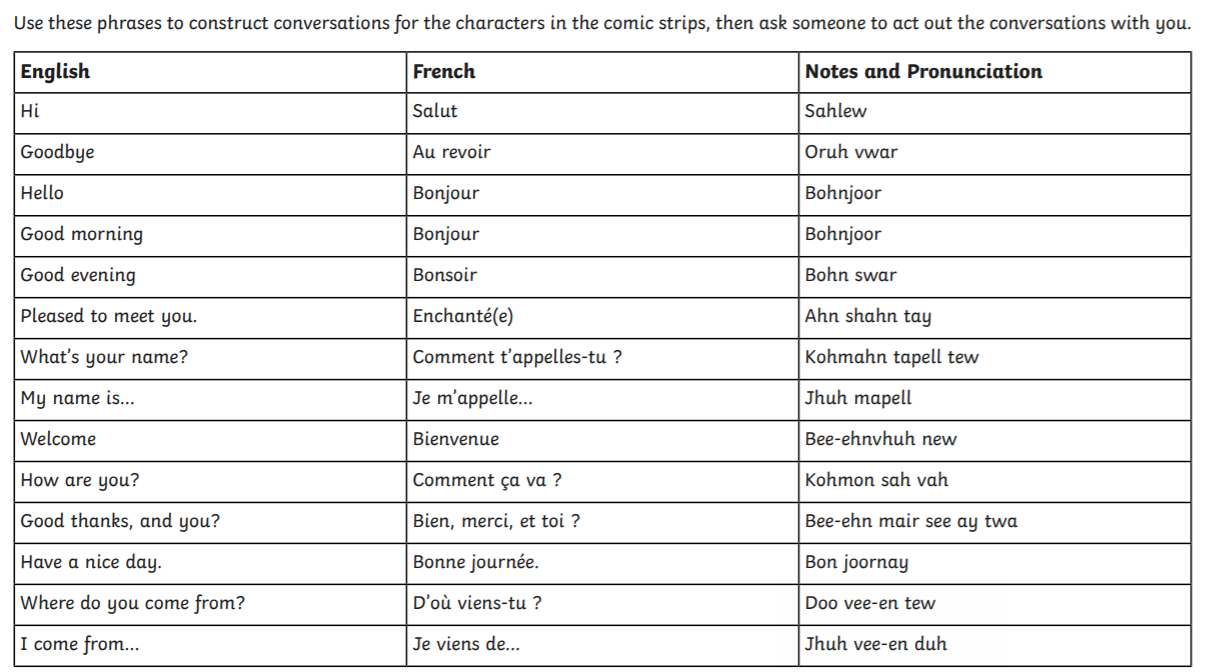 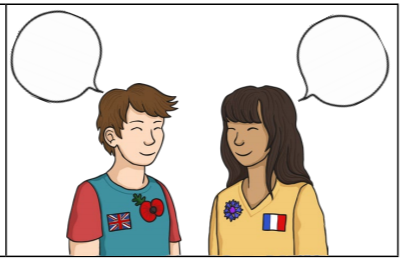 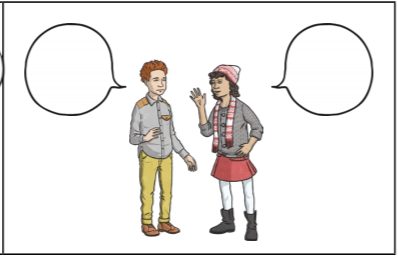 